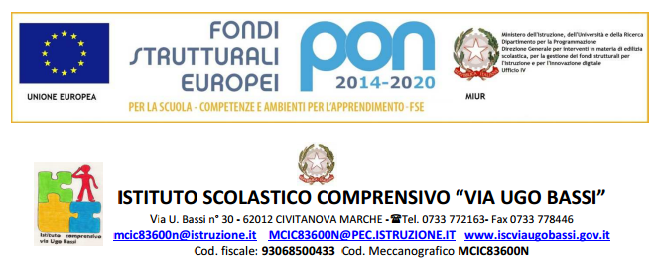 Piano Didattico Personalizzato Per ALUNNI STRANIERI(Dir. Min. 27/12/2012; C.M. n. 8 del 6/03/2013)Anno scolastico 20…./20….SCUOLA SECONDARIA DI PRIMO GRADO “A. CARO”CLASSE: _______ SEZIONE____ ALUNNO/A______________________ COORDINATORE DI CLASSE: __________________REFERENTE BES:    ______________DATI GENERALIINDIVIDUAZIONE E DESCRIZIONE DEL BISOGNO EDUCATIVO OSSERVAZIONI SUL PROCESSO DI APPRENDIMENTO     Ha difficoltà in CARATTERISTICHE COMPORTAMENTALI DELL’ALLIEVOPUNTI DI FORZAVALUTAZIONE DELLE COMPETENZE LINGUISTICHE IN INGRESSO (indicare con X)SITUAZIONE DI PARTENZA (indicare con X)STRATEGIE E STRUMENTI UTILIZZATI DALL'ALUNNO NELLO STUDIODIDATTICA PERSONALIZZATAStrategie, metodologie e attività didattiche inclusive Misure compensative e dispensativeCriteri e modalità di verificaCriteri e modalità di valutazioneDiscipline per le quali si elabora il PDP Criteri di adattamento dei programmi (contenuti disciplinari) Obiettivi e contenuti essenziali      (Obiettivi e contenuti adattati alla competenza linguistica dello studente)10. PATTO CON LA FAMIGLIALe parti coinvolte si impegnano a rispettare quanto condiviso e concordato nel presente PDP per il successo formativo dell’alunno.Il presente Piano Didattico Personalizzato viene sottoscritto da:Civitanova Marche, ________________Nome e cognome: ………………..…………………………………………………………………….Data di nascita: …….…………………..Residente: Via …………………………………...Città…….………………….………………(……)Nazionalità: ………………………………………………Paese di provenienza ……………………………  mese e anno di arrivo in Italia ……………………PERCORSO SCOLASTICONel Paese di origine:Scuola frequentata: ……………………………………  anni di scolarizzazione  ……………………….In Italia:Prima iscrizione nella scuola italiana (data) ………………………………..Ordine di scuola e classe di iscrizione …………………………Corrispondenza tra età anagrafica e classe frequentata   □ SI      □ NO LINGUE CONOSCIUTELingua di origine …………………………Lingua utilizzata in famiglia …………………………Lingua/e principale/i di scolarizzazione nel paese di origine ………………………….Altre lingue straniere apprese nel percorso scolastico ………………………Altre informazioni ……………………………………………………………………………….…Svantaggio Linguistico e culturale        Stranieri non alfabetizzatiOsservazione e motivazione del Consiglio di classe        Segnalazione sulla base di considerazioni pedagogiche e didattiche       deliberata il ................................TIPOLOGIA DI BISOGNO EDUCATIVO SPECIALE (indicare con X)Alunno NAI (si intendono gli alunni stranieri inseriti per la prima volta nel nostro sistema    scolastico nell’anno scolastico in corso e/o in quello precedente) Alunno straniero giunto in Italia nell’ultimo triennio (si intendono gli alunni che hanno superato la    prima alfabetizzazione, ma ancora non hanno raggiunto quelle competenze nella lingua italiana tali    da poter affrontare le materie di studio)Alunno straniero che pur essendo in Italia da più anni trova ancora difficoltà nella lingua italiana ed    in particolare in quella dello studioProcessi cognitiviSINOPARZIALMENTEOSSERVAZIONIMemorizzazioneRielaborazioneConcentrazioneAttenzioneLogicaAcquisizione automatismiObiettivi comportamentaliSINOPARZIALMENTEOSSERVAZIONICollaborazione con i pariCollaborazione con gli adultiMotivazione allo studioDisponibilità alle attivitàRispetto delle regoleAutonomia personaleOrganizzazione nel lavoro scolasticoEsecuzione dei compiti a casaCura del materialeFrequenza regolarePunti di forza dell'alunnoInteressi / Attività preferite:Interessi / Attività preferite:Punti di forza dell'alunnoDiscipline in cui riesce: Discipline in cui riesce: Punti di forza dell'alunnoDiscipline preferite:Discipline preferite:Punti di forza del gruppo classePresenza di:un compagnoun gruppo di compagni di riferimentoper le attività disciplinariper le attività socialiper attività extrascolasticheItaliano L2LIVELLO 0Principiante assolutoLIVELLO A1Molto elementareLIVELLO A2ElementareLIVELLO B1IntermedioLIVELLO B2AutonomoLivello di comprensioneItaliano oraleLivello di produzione Italiano oraleLivello di comprensioneItaliano scrittoLivello di produzioneItaliano scrittoFacendo riferimento a    □ test di ingresso                □ incontri con il mediatore culturale                                        □ osservazioni sistematiche   □ prime verifiche   □ colloquio con la famigliarisulta la seguente situazione di partenza:L’alunno /a dimostra specifiche capacità e potenzialità nei seguenti ambiti disciplinari (indicare con X):Linguistico- espressivo     □ Logico-matematico     □ Artistico-espressivo      □ MusicaleStorico-geografico            □ Tecnologico e Scientifico           □ Motorio       L’alunno /a dimostra difficoltà nei seguenti ambiti disciplinari (indicare con X):Linguistico- espressivo     □ Logico-matematico     □ Artistico-espressivo      □ MusicaleStorico-geografico            □ Tecnologico e Scientifico           □ Motorio       dovuta a:… (indicare con X):totale mancanza di conoscenza della disciplinalacune pregressescarsa scolarizzazionemancanza di conoscenza della lingua italianascarsa conoscenza della lingua italianaaltro………………………………………………………………………………………………Usa strategie per ricordare (sottolinea, evidenzia, ………)Utilizza schemi e/o mappe fatte da altri (insegnante, tutor, genitori...)Cerca di imparare tutto a memoriaSa consultare il dizionarioUtilizza testi semplificati e /o ridottiUtilizza la calcolatriceAltro …………………………….Organizzare lezioni che utilizzino contemporaneamente più linguaggi comunicativi (es. codice linguistico iconico..)Attività in coppiaAttività di tutoring e aiuto tra pariAttività di cooperative learning Attività individualizzate e/o di piccolo gruppo Attività di recupero Attività di laboratorioIntrodurre l’attività didattica in modo operativoContestualizzare l’attività didattica Semplificare il linguaggioFornire spiegazioni individualizzate Semplificare il testo/le consegneFornire conoscenze per le strategie di studio, parole chiave, sottolineatura, osservazione delle immagini e del titolo, ecc.Rispettare i tempi di assimilazione dei contenuti disciplinariGuidare alla comprensione del testo attraverso semplici domande strutturateVerificare la comprensione delle indicazioni ricevute per un compito (consegne) Concedere tempi più lunghi nell’esecuzione di alcuni compitiAttività di carattere culturale, formativo, socializzanteCorso di italiano L2 in orario   □ scolastico /  □ extra-scolasticoIntervento mediatore linguisticoAttività ricreative pomeridiane scolasticheAltro (indicare)………………………………………………………………………………..Dispensa da un eccessivo carico di compiti con riduzione delle pagine da studiareDispensa dalla sovrapposizione di compiti e interrogazioni nelle varie disciplineAccordo sui tempi e sui modi delle interrogazioni (interrogazioni programmate)Fornire precise indicazioni sulle pagine/fotocopie/altro da studiare per prepararsi alle verificheLettura, da parte del docente, del testo della verifica, qualora risulti particolarmente complessoConsegna di materiale integrativo (appunti, esercizi, fotocopie…) Utilizzo della calcolatrice Tempi più lunghi per l’esecuzione delle prove, qualora necessario, per le seguenti discipline: …………………………………………………………………………….………………………………LIMTesti di studio alternativi o testi semplificati/facilitati ad alta comprensibilità Mappe, schemi, tabelle, formulariDizionario bilingueCalcolatriceUso di linguaggi non verbali (foto, immagini, video, grafici, schemi, cartine, materiali autentici…)Schede suppletiveAltro………………………………………………………………………………………………… Interrogazioni programmate e non sovrapposteInterrogazioni a gruppi o a coppieUso di frequenti prove intermedie che possono essere eseguite in modo rapidoFacilitazione della decodifica del testo Personalizzazione delle prove (prove oggettive vero-falso; scelta multipla; completamento di frasi con parole indicate a fondo testo; cloze; collegamento; abbinamento parola- immagine/testo-immagine; semplici domande con risposte aperte; compilazione di griglie, schemi, tabelle….; uso di immagini per facilitare la comprensione, ….)1 Assegnazione di compiti affrontabili a diversi livelli di competenzaAttenzione ai contenuti piuttosto che alla formaCompensazione con prove orali di compiti scritti non ritenuti adeguatiAltro …………………………………………………………………………………………………………Considerare le caratteristiche della difficoltà Applicare una valutazione formativa e non sommativaNella valutazione si tiene conto più del contenuto che della formaTenere conto del punto di partenza e dei risultati conseguitiPremiare i progressi e gli sforziValutare i lavori svolti in gruppo e in cooperazione Altro …………………………………………………………………………………………□ Italiano           □ Storia        □ Geografia         □ Matematica       □ Scienze     □  Tecnologia □ Lingua Straniera 1                  □ Lingua Straniera 2                 □ Arte          □ MusicaCASI POSSIBILI:Completamente differenziati (situazione di partenza distante dal resto della classe)Ridotti: i contenuti della programmazione di classe vengono quantitativamente proposti in forma ridotta e qualitativamente adattati alla competenza linguistica in modo da proporre un percorso realisticamente sostenibile.Gli stessi programmati per la classe ma ogni docente, nell’ambito della propria disciplina, dovrà selezionare i contenuti individuando i nuclei tematici fondamentali per permettere il raggiungimento degli obiettivi minimi disciplinari indicati.DisciplinaObiettiviContenutiItaliano StoriaGeografiaIngleseFranceseMatematica ScienzeTecnologiaArteMusicaScienze MotorieReligione/Attività alternativaGli insegnanti guideranno e sosterranno l’alunno/a affinché impari:Ad accettare in modo sereno e consapevole le proprie specificità e a far emergere le proprie potenzialità Ad avere consapevolezza delle proprie modalità di apprendimento, i processi e le strategie più adeguate e funzionali per lo svolgimento dei compiti richiestiA ricercare in modo via via più autonomo strategie personali per compensare le specifiche difficoltàLa famiglia si impegna a:Sostenere la motivazione e l’impegno del/la figlio/a nel lavoro scolastico e domesticoSostenere l’azione educativa della scuola Aiutare il/la figlio/a a introdurre nello studio dei nuovi strumenti/strategie che lo rendano più efficace, in accordo con i docenti del CdCPartecipare agli incontri periodici per il monitoraggio degli apprendimenti  Verificare lo svolgimento dei compiti assegnatiLe modalità di aiuto: chi, come, per quanto tempo, per quali attività/discipline (specificare):è seguito da un Tutor nelle discipline: ________________________________________ con cadenza:     □ quotidiana    □ bisettimanale      □ settimanale       □ quindicinale è seguito da familiari ricorre all’aiuto di compagni non è seguito da un Tutor e la famiglia si dichiara impegnata nel seguirlo nelle seguenti              discipline ______________________________________________________________ Nome cognomeFirmaFamigliaDocentiItaliano - StoriaGeografiaIngleseFranceseMatematica e ScienzeTecnologiaArteMusicaScienze MotorieReligioneSostegnoCoordinatore classeRef. di Istituto per i DSA/BESIl Dirigente Scolastico MAURIZIO ARMANDINIAltri operatori (se presenti)